План-график публичных мероприятий Управления Россельхознадзора по Республике Мордовия и Пензенской области на 2019 год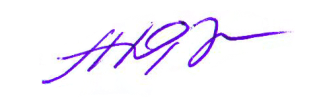 УТВЕРЖДАЮ:Руководитель Управления Россельхознадзора по Республике Мордовия и Пензенской области                                                                          ______________ А.Н. Федонин
«18» декабря 2018 г.Форма публичного мероприятия/форматТематика публичного мероприятияДата проведения публичного мероприятияМесто проведения публичного мероприятияОтветственный за организацию мероприятия, контактыРегистрация участников (посредством электронной почты, по телефону, на сайте Управления, в день проведения мероприятия)Обратная связьСеминар/офлайнТребования по использованию и охране земель сельскохозяйственного назначения в Российской Федерации. Взаимодействие органов государственного земельного надзора и органов исполнительной власти Пензенской области04.04.2019 г.Управление Россельхознадзора по Республике Мордовия и Пензенской области,г. Пенза,ул. Спартаковская, д.9 (актовый зал, 1 этаж)Заместитель руководителя Пирумов Б.И.,8 (8412) 62-97-57, 62-97-49e-mail: oxota_pnz@mail.rupenza58zemkontrol@yandex.ru8 (8412) 62-91-29,Форма для регистрации участников публичного мероприятия04.04.2019 г.с 10 ч. 00 мин. до 11 ч. 00 мин. Вопросы (обращения), замечания и комментарии к докладам, выносимые на публичные мероприятияСеминар/офлайнЭкспорт подконтрольной государственному ветеринарному надзору продукции в зарубежные страны. Порядок обследования и регистрации хозяйствующих субъектов.18.06.2019 г.Управление Россельхознадзора по Республике Мордовия и Пензенской области, г. Саранск,ул. Коммунистическая, д.50 (актовый зал, 5 этаж)Заместитель руководителяДавыдов Н.А.,8 (8342) 47-55-28, 24-52-99e-mail: prohorova@ursn-rm.ruprohorova@ursn-rm.ru8 (8342) 24-12-10Форма для регистрации участников публичного мероприятия18.06.2019 г.с 10 ч. 00 мин. до 11 ч. 00 мин. Вопросы (обращения), замечания и комментарии к докладам, выносимые на публичные мероприятия